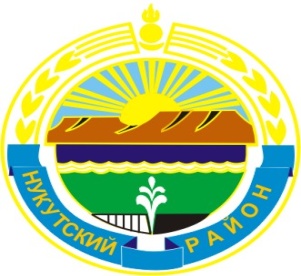 Муниципальное  образование «Нукутский  район»ДУМА МУНИЦИПАЛЬНОГО ОБРАЗОВАНИЯ «НУКУТСКИЙ РАЙОН»Пятый созыв___________________________________РЕШЕНИЕ_________________________________от 23 июня 2014 года                                   № 42                                                 п. Новонукутский О внесении изменения в Приложениек решению Думы МО «Нукутский район»от 06 марта 2014 г. № 11 «Об утвержденииструктуры Администрации муниципального образования «Нукутский район»В целях устранения технической ошибки, допущенной в столбце третьем Приложения к решению  Думы МО «Нукутский район»  от 06 марта 2014 года № 11 «Об утверждении структуры Администрации муниципального образования «Нукутский район», руководствуясь  ст. 27 Устава  МО «Нукутский район», Дума РЕШИЛА:1. В столбце третьем Приложения  к решению Думы муниципального  образования «Нукутский район»  от 06 марта 2014 года № 11 «Об утверждении структуры Администрации муниципального образования «Нукутский район» слова  «Главный  специалист  по молодежной политике», «Главный специалист  по ФК  и спорту» заменить словами «Отдел по молодежной политике  и спорту». 2. Опубликовать настоящее решение в печатном  издании «Официальный курьер»  и разместить на официальном сайте муниципального  образования  «Нукутский район».Председатель Думы  муниципальногообразования «Нукутский район»                                                                                  В.П. Качур 